.KICK, KICK, COASTER STEP, BODY ROLLSFIGURE FOUR, PIVOT TURN, ROCK STEPKICK, KICK COASTER STEP, BODY ROLLSFIGURE FOUR, PIVOT TURN, ROCK STEPCROSS OVER, SIDE TRIPLE, FULL TURN, TOUCH, KICKCROSS OVER, SIDE TRIPLE, FULL TURN, TOUCH, KICK/TURNREPEATMicrowaved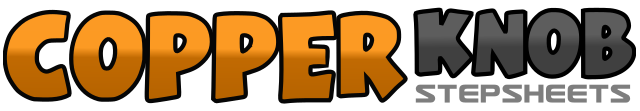 .......Compte:48Mur:4Niveau:Intermediate.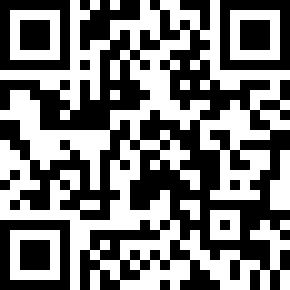 Chorégraphe:Randy Powell, Charlette Bozman & Holly Susan (Boots) Groeschel (USA)Randy Powell, Charlette Bozman & Holly Susan (Boots) Groeschel (USA)Randy Powell, Charlette Bozman & Holly Susan (Boots) Groeschel (USA)Randy Powell, Charlette Bozman & Holly Susan (Boots) Groeschel (USA)Randy Powell, Charlette Bozman & Holly Susan (Boots) Groeschel (USA).Musique:Don't You Just Know It - Microwave Dave & The NukesDon't You Just Know It - Microwave Dave & The NukesDon't You Just Know It - Microwave Dave & The NukesDon't You Just Know It - Microwave Dave & The NukesDon't You Just Know It - Microwave Dave & The Nukes........1Kick right foot forward (12:00) (about 6" off floor)2Kick right foot to right side (3:00) (about 6" off floor)3Step back with right foot&Step together with left foot next to right foot4Step forward with right foot5-6Body roll (roll body forward/weight on right)7-8Body roll (roll body backward/weight on left)&Bend right knee, lifting right foot off of floor9Turn right knee in, bring knee across in front of left leg10Turn right knee out allowing right foot to cross over left shin (movement should be smooth and fluid)11Sweep (hook) right foot around behind left leg12Turn right ½ tun on ball of left foot & step forward onto right foot13Step forward with left foot14Pivot ½ turn right on ball of right foot, place weight on right foot15Rock forward onto left foot16Rock back onto right foot17Kick left foot forward (12:00) (about 6" off floor)18Kick left foot to left side (9:00) (about 6" off floor)19Step back with left foot&Step together with right foot next to left foot20Step forward with left foot21-22Body roll (roll body forward/weight on left foot)23-24Body roll (roll body backward/weight on right foot)&Bend left knee, lifting left foot off of floor25Turn left knee in, bring knee across in front of right leg26Turn left knee out allowing left foot to cross over right shin (movement should be smooth and fluid)27Sweep (hook) left foot around behind right leg28Turn left ½ tun on ball of right foot & step forward onto left foot29Step forward with right foot30Pivot ½ turn left on ball of left foot, place weight on left foot31Rock forward onto right foot32Rock back onto left foot33Step across in front of left leg with right foot34Lift left foot up next to right knee35Step to left side with left foot&Place right foot next to left foot36Step to left side with left foot37-38Sweep (hook) right foot around behind left leg, make full turn to the right (face front/weight on right foot)39Touch left toe to left side40Flick kick left foot to left side (9:00)41Step across in front of right leg with left foot42Lift right foot up next to left knee43Step to right side with right foot&Place left foot next to right foot44Step to right side with right foot45-46Sweep (hook) left foot around behind right leg, make full turn to the left (face front/weight on left foot)47Touch right toe to right side48Flick kick ¼ turn left with right foot (face 9:00)